Speider-loven1En speiderer åpen for Gud.2En speiderer en god venn.3En speider kjenner naturen og tar vare på den.4En speiderer til å stole på.5En speider er nøysom.6En speider arbeider for fred.7En speider tar ansvarog viser vei.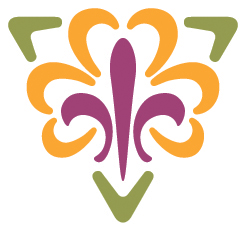 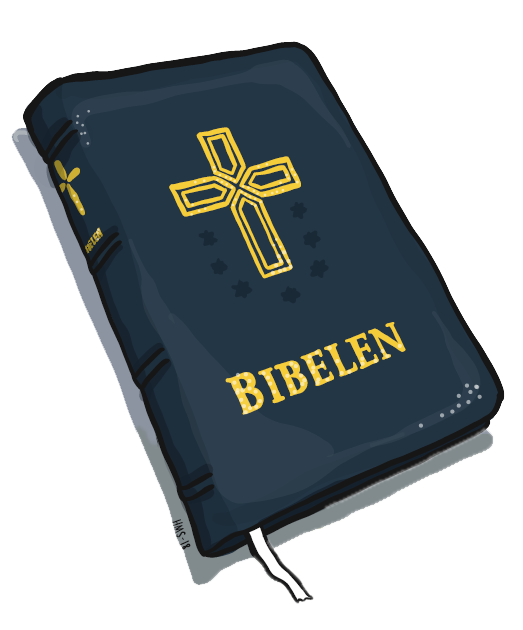 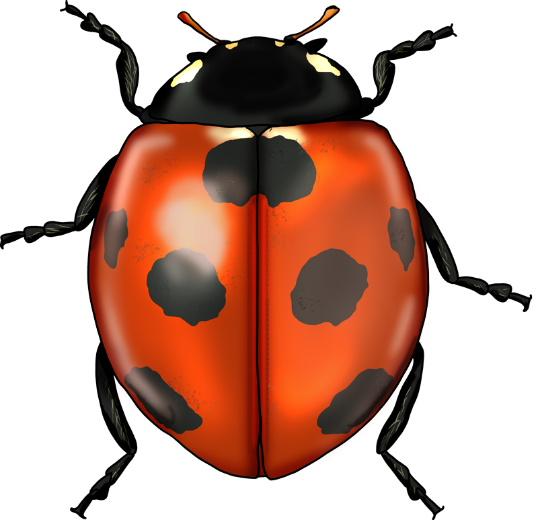 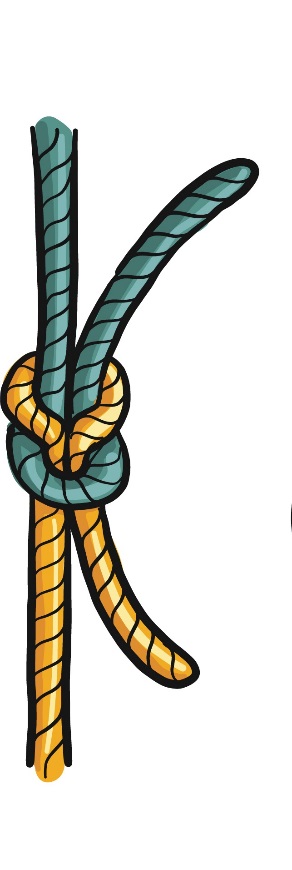 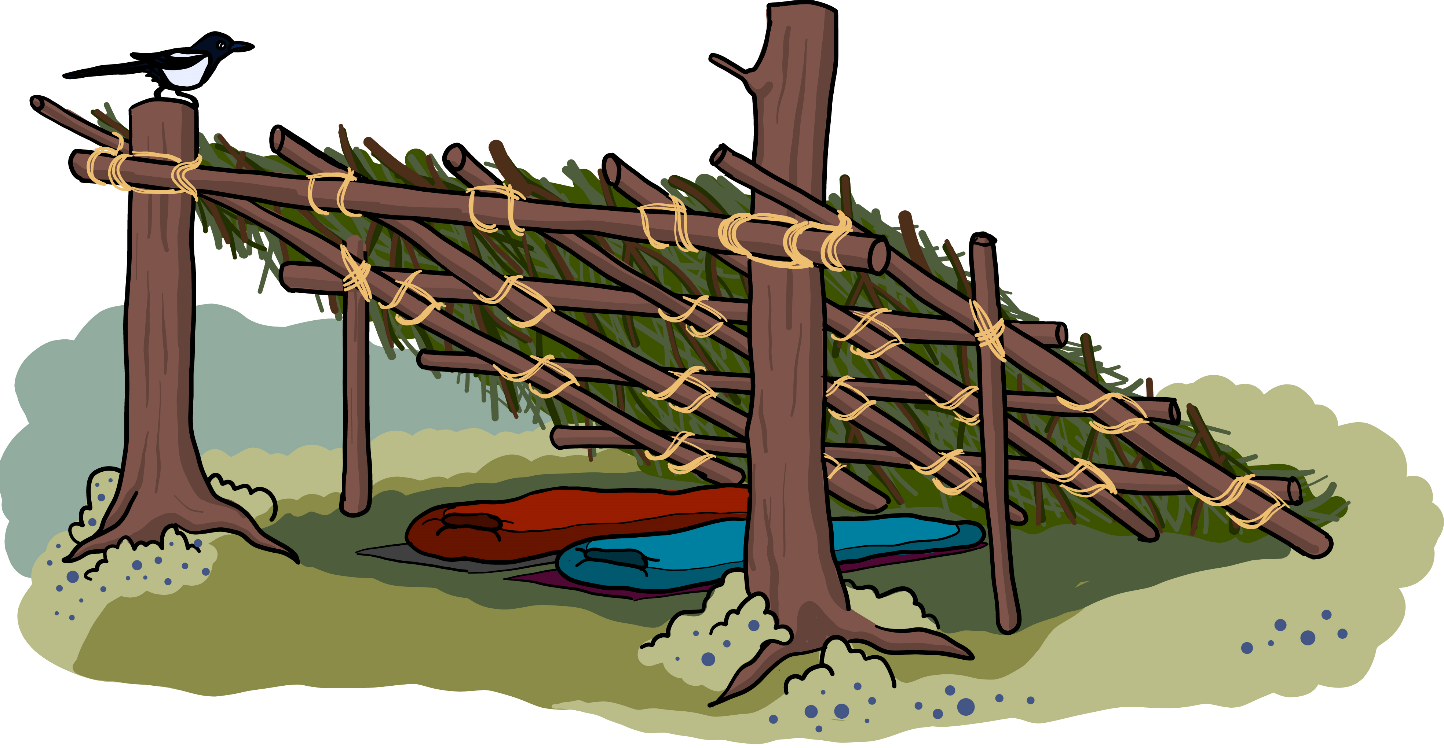 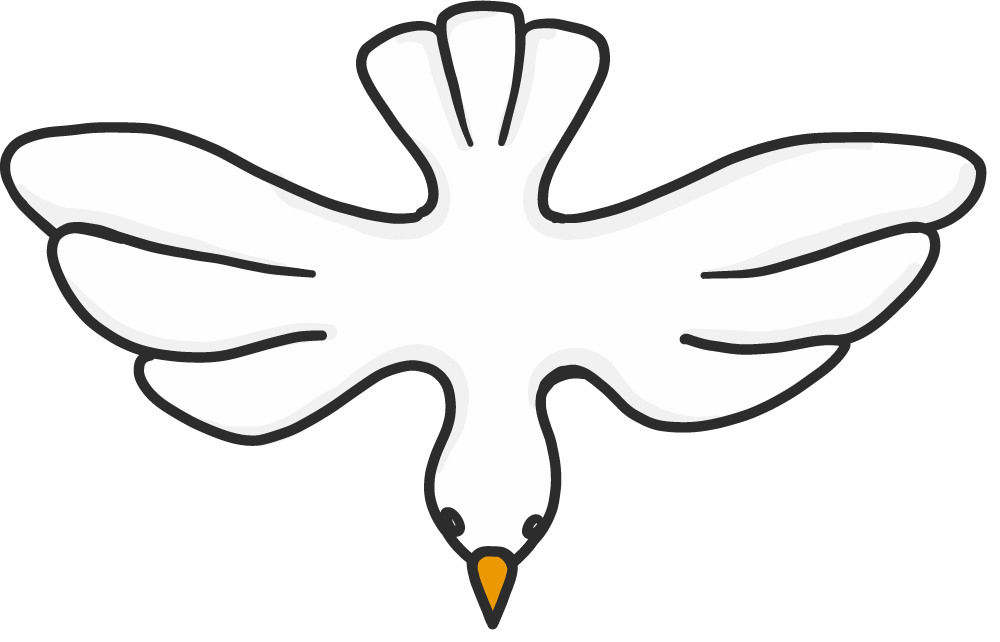 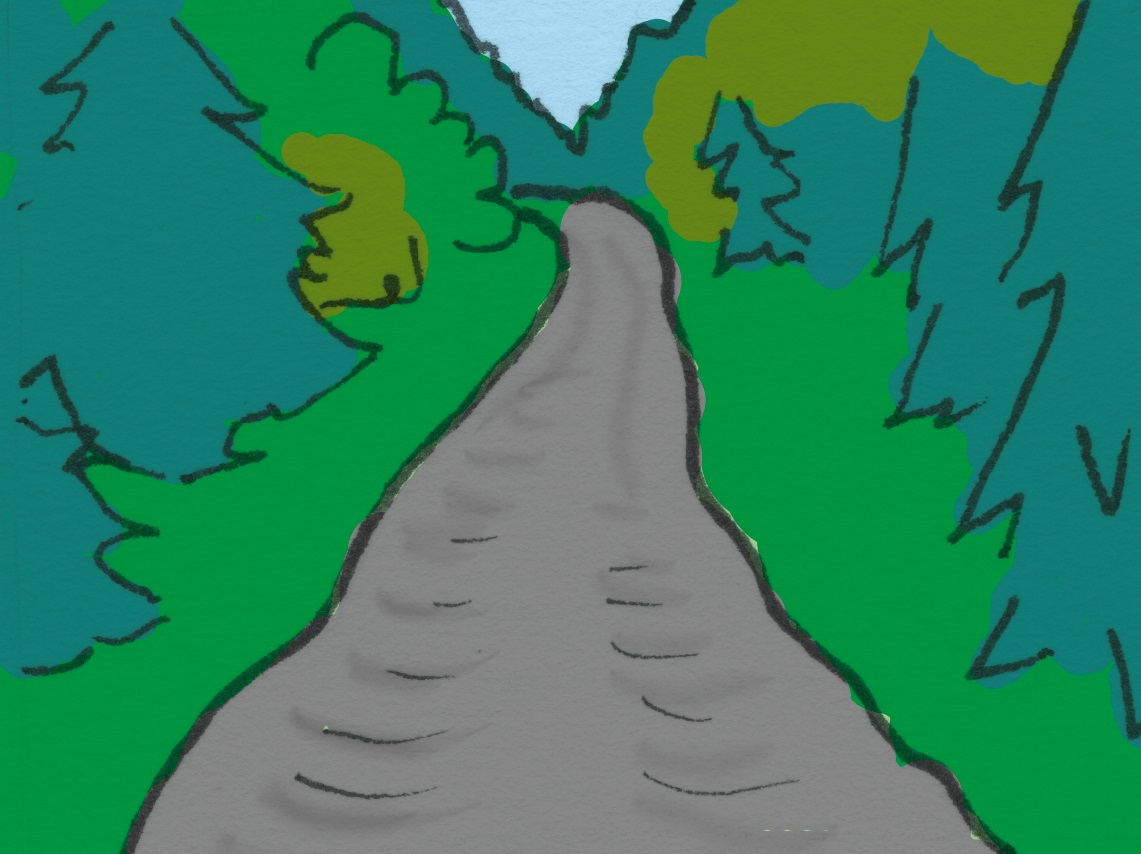 